Education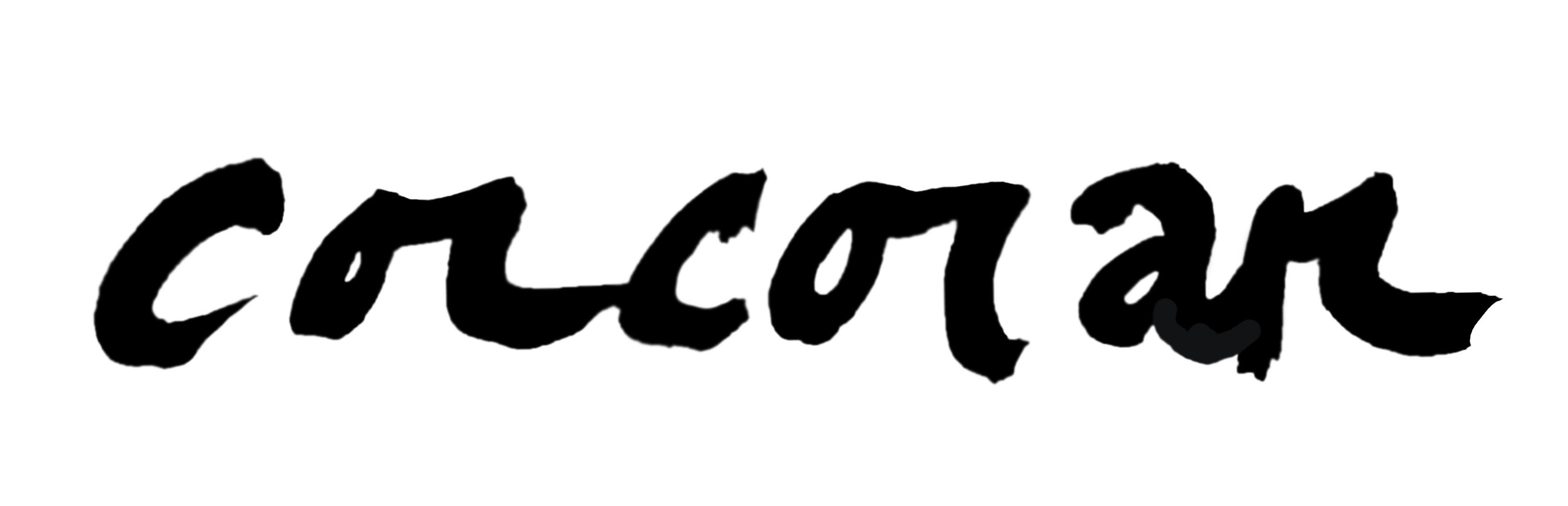 1987-91		Savannah College of Art & Design; Savannah,GA			BFA in Illustration1983-87		Lassiter High School; Marietta,GA1969		Born in Detroit, Michigan Exhibitions2022		Inkberry Books; Niwot,CO   		            The Art of Corcoran featured Artist for the month of May      2021		            Abbott and Wallace Distillery; Longmont,CO		            Exhibited work from the Corcoran Art Studio (Oct.-Dec.) 		            in the Lounge Room at the Distillery		            Lonetree Arts Center; Lonetree,CO		Commissioner’s Choice exhibition: Into the Rearview Mirror: A Look Back at 2020 		“Another Roadside Distraction” painting accepted      2018		            Why Not Niwot exhibition: Niwot, CO		            “Spirit of Niwot” painting submitted      2015		            The Pavillions Building; Longmont,CO		Exhibited the Landscapes & Galaxies series      2009		Caffe Luna; Longmont,CO	Exhibited “The Way of the Earth” all new work of mixed-media constructions 			and paintings2008 		30x30: 30 Years at SCAD (a Commemorative exhibition); Savannah,GA	One of 30 artists chosen to paint a 30x30” canvas for the exhibit celebrating the 			college’s 30th Anniversary2007		Longmont Artwalk; Longmont,CO	Exhibited “the Mythological Landscape” series @ the French Quarter Art Gallery2004 		Longmont Artwalk; Longmont,CO	Exhibited 50 artworks from “the CORCORAN collection” @ Serendipity Antiques Gallery2000		Gallery 978; Atlanta,GA	Exhibited “the CORCORAN collection: the first decade”      1999 																									   	 the STUDIO; Flagstaff,AZ		Exhibition of the “PARADOX” series      1997    		“Arts on the River” 18th Annual Juried Arts Competition; Savannah,GA “Oceana” painting accepted by juror, Lisa Philips, curator of the 1997 				Whitney Biennial			Art Mob Gallery; Decatur,GASolo Exhibition of the “PASTURE” series at this artist-run gallery.      1994		The Sacred Bean Coffeehouse; Marietta,GA		Displayed two paintings and three woodcuts		The Sinai Room; Transfiguration Catholic Church; Marietta,GA	Exhibited “EUROPA” ~ sketches & watercolours from my trip abroad1992		19th International Dogwood Arts Exhibition; Atlanta,GA	‘FRAGMENTS’ painting accepted	The 3590 Downing St. Pop-Up Gallery; Marietta,GA			First showing of paintings1989 	“Arts on the River” Juried Arts Competition; Savannah,GA	Honorable Mention award for my first amateur student painting;	‘Leviathans’Group Shows    2023		            Three Artists: Corcoran, Gallegos & Colbert @8Z Realty; Longmont,CO     2016-18                The Left Hand Auction Group show		Donated a painting & sold for three consecutive years for this annual fundraiser2011		Sizzle & Bang Gallery; Denver,CO	“the Fantastic Figures” a group exhibition featuring “A&E” and “Figure in Azul”2009		SCAD-Atlanta Gala Fundraiser; Atlanta,GA	Donated a painting “the Aesthetics of a Landscape” for scholarship 				fundraiser.2006 		Denver Classic; Denver,CO	Donated “Dixon’s Horse”for the 19th Annual Polo Auction for the Denver 				Active 20-30 Children’s Foundation1997		BOA Gallery; Atlanta,GAExhibited 2 new paintings and etchings in a group show1994                      The Red Light December Show; Atlanta,GACoordinated and exhibited new work in a multi-artist show at the Red Light Coffeehouse & Gallery1993	Habitat for Humanity Silent Birdhouse Auction & FundraiserHappenings		 2024		Firehouse Art Center; Longmont,CO			Joined the Firehouse as an Art Member2023		Deb’s Magic Bus Mural: Longmont,CO			Commissioned to paint her double door garage at her house in Longmont. 2022		Inkberry Books; Niwot,CO			Limited edition print and artist signing of “The Flagstaff Ponderosa Tree” 2021		CAVE 30th Anniversary Colorado Winefest; Palisade,CO 			Annual poster contest2019		21st Longmont Jazz Festival			“Kind of Blue” painting featured on the festival poster2017		            The Hidden Gallery; Boulder,CO		A Winter Vintage Art & Objects Happening		Longmont Jazz Association		Elected as a board member2015.             	Joined the Left Hand Artist’s Group {LHAG}2014	 	January Artist of the Month: Art demo on the” Art of Collage2012		Elected Secretary of the LAG      2011		Joined the Longmont Artist’s Guild {LAG}      2007		The Birch Tree Studio Exhibit; Longmont,CO	Studio open house of new work “the Mythological Landscape” and the “Man & 			Woman” series2001-2		Moved to Taos, NM  		Celebrated the birth of our son. Settled into Longmont,CO the following year       1999		Married J.L. Lohmeier @ Flagstaff Courthouse      1998 		Flagstaff  Historic Foundation; Flagstaff,AZDesigned signs for the annual “Route 66”celebration		The Friends of Dry Lake Coalition; Flagstaff,AZ	Commissioned and designed two banners for the 4th of July parade		Moved to Flagstaff, AZ1997	 	Central American TravelWent to Mexico & Guatemala for 2 months w/my fiancée before moving out west      1996-7                   Segakuin Atlanta International School; Atlanta, GA                                    Hired to teach the art curriculum for the elementary Japanese private school       1995                      HORIZON Theatre Company; Atlanta,GADesigned table backdrops and signs for the auction displays for the 5th 				Annual Academy Awards Party & Auction Fundraiser      1994		Schoolcraft College of Art; Livonia,MI	Presented a lecture at the college about my experience working on the “Christo 			Umbrellas Project”    1992-95		Rocky Mountain Elementary; Marietta,GA	Artist for the Day	Did an art demonstration for the K-5 class for three consecutive years		Transfiguration Men’s Club; Marietta,GA	Designed & coordinated the set design for the Annual New Year’s Eve gala 	at Transfiguration Church for three consecutive years1992		European Travel		For six months (April - October) I studied & travelled throughout Europe to visit the 		museums & culture of the Old World		ZOO Atlanta; Atlanta,GA	Donated ‘Civilized: Monkeys’ a mixed/media collage painting for the Annual 			Silent Auction Fundraiser1991		the Christo Umbrellas Project/USA-Japan: Gorman,CA	After graduation from art school travelled west with some college grads to California 		to work as a representatives for the artist, Christo, on the Christo Umbrellas Project 		for six weeks      1989		St. Patrick’s Day Parade Design; Savannah,GA	Designed parade float with fellow art school comrades for the annual St.Patrick’s Day 		parade which was commissioned 	by the Census Bureau of Savannah			United Way Chapter of Savannah	Designed cover illustration for the Volunteer Awards Banquet for two 				consecutive years